福建省旅馆业特种行业变更结果（样表）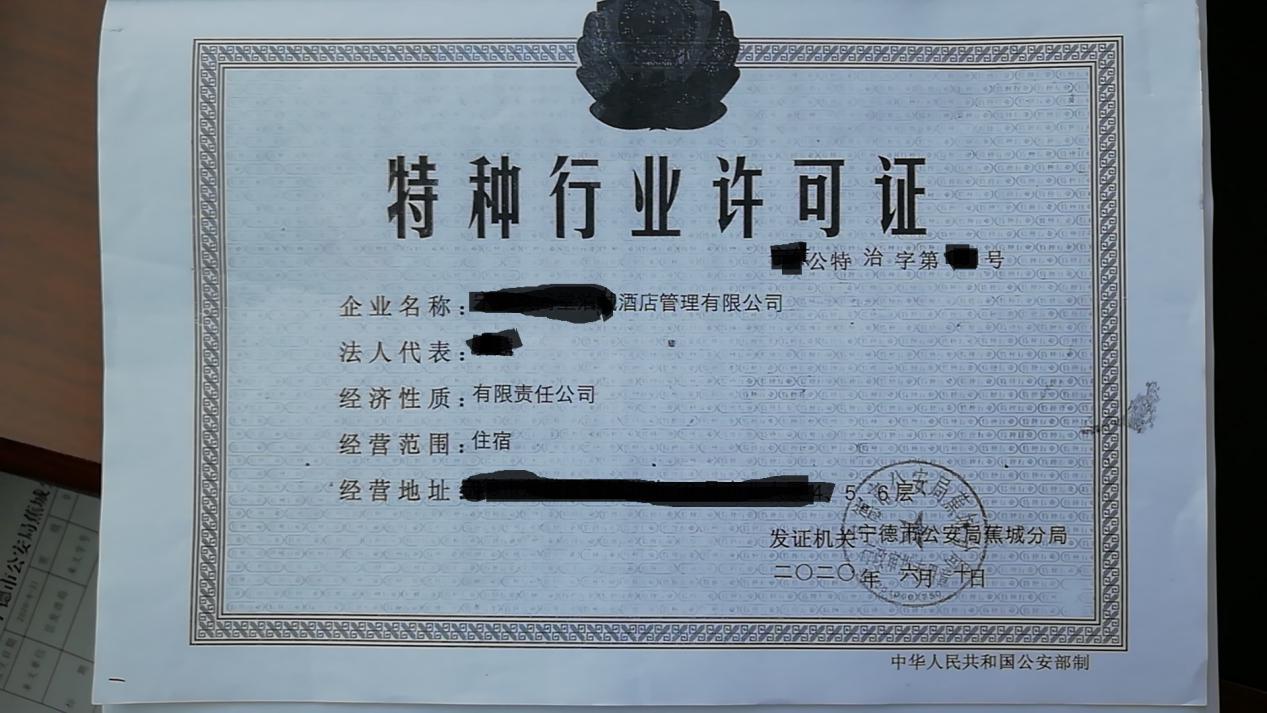 